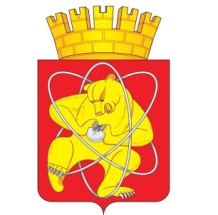 Городской округ
«Закрытое административно – территориальное образование Железногорск Красноярского края»АДМИНИСТРАЦИЯ  ЗАТО  г. ЖЕЛЕЗНОГОРСК ПОСТАНОВЛЕНИЕ17.11.2023                                                                                                                               2352г. ЖелезногорскО внесении изменений в постановление Администрации ЗАТО г. Железногорск от 07.11.2013 № 1762 «Об утверждении муниципальной программы “Развитие инвестиционной, инновационной деятельности, малого и среднего предпринимательства на территории ЗАТО Железногорск”»В соответствии с Федеральным законом от 06.10.2003 № 131-ФЗ «Об общих принципах организации местного самоуправления в Российской Федерации», Федеральным законом от 24.07.2007 № 209-ФЗ «О развитии малого и среднего предпринимательства в Российской Федерации», Уставом ЗАТО Железногорск,ПОСТАНОВЛЯЮ:1. Внести в приложение № 1 к постановлению Администрации ЗАТО г. Железногорск от 07.11.2013 № 1762 «Об утверждении муниципальной программы “Развитие инвестиционной, инновационной деятельности, малого и среднего предпринимательства на территории ЗАТО Железногорск”» (далее – муниципальная программа) следующие изменения:1.1. Строку «Перечень подпрограмм и отдельных мероприятий муниципальной программы» Паспорта муниципальной программы ЗАТО Железногорск изложить в новой редакции:1.2. Строку «Перечень целевых показателей и показателей результативности муниципальной программы с указанием планируемых к достижению значений в результате реализации муниципальной программы (приложение к паспорту муниципальной программы)» Паспорта муниципальной программы ЗАТО Железногорск изложить в новой редакции:1.3. Строку «Информация по ресурсному обеспечению муниципальной программы, в том числе в разбивке по источникам финансирования по годам реализации программы» Паспорта муниципальной программы ЗАТО Железногорск изложить в новой редакции:1.4. Приложение к паспорту муниципальной программы изложить в новой редакции согласно приложению № 1 к настоящему постановлению.1.5. В разделе 2 «Характеристика текущего состояния социально-экономического развития инвестиционной, инновационной сферы, а также малого и среднего предпринимательства в ЗАТО Железногорск, с указанием основных показателей социально-экономического развития ЗАТО Железногорск» муниципальной программы:1.5.1. Абзац тридцать пятый изложить в новой редакции:«Функции по управлению ТОР «Железногорск» осуществляет Управляющая компания – акционерное общество «Атом-ТОР», созданная в соответствии с постановлением Правительства Российской Федерации от 30.06.2018 № 764 «Об управляющей компании, осуществляющей функции по управлению территориями опережающего социально-экономического развития, созданными на территориях закрытых административно-территориальных образований (за исключением Дальневосточного федерального округа), на которых расположены учреждения Государственной корпорации по атомной энергии “Росатом”, акционерные общества Государственной корпорации по атомной энергии “Росатом” и их дочерние общества, а также подведомственные предприятия, по роду деятельности которых созданы закрытые административно-территориальные образования». Управляющая компания осуществляет свою деятельность в соответствии с Федеральным законом от 29.12.2014 № 473-ФЗ.».1.5.2. Абзац тридцать восьмой изложить в новой редакции:«В настоящее время шестнадцать юридических лиц, в том числе четырнадцать субъектов малого предпринимательства, являются резидентами ТОР «Железногорск» и приступили к реализации своих проектов.».1.5.3. Абзацы сорок пятый и сорок шестой изложить в новой редакции:«В 2022 году оборот малых и средних организаций составил 14 222,9 млн. рублей.В общем обороте малых и средних предприятий на долю оптовой и розничной торговли, ремонта автотранспортных средств и мотоциклов приходится 36,8%, обрабатывающих производств – 27,6%, строительства – 10,6%, деятельности по операциям с недвижимым имуществом – 5,6%, деятельности профессиональной, научной и технической – 4,9%, деятельности гостиниц и предприятий общественного питания – 4,0%, транспортировки и хранения – 3,5%, деятельности в области информатизации и связи – 2,8%. Низким остается удельный вес социально значимых отраслей в общем объеме оборота малых и средних предприятий, в том числе: деятельность в области здравоохранения и социальных услуг – 1,3%, предоставление прочих видов услуг – 0,8%, образование – 0,07%, деятельность в области культуры, спорта, организации досуга и развлечений – 0,02%.».1.5.4. Абзацы сорок девятый – пятьдесят второй изложить в новой редакции:«В целом по ЗАТО Железногорск средняя заработная плата в сфере малого и среднего предпринимательства за 2022 год составила 41 621,92 рубль, в том числе: у индивидуальных предпринимателей – 23 235,35 рублей (35,8% от уровня среднего значения показателя по ЗАТО Железногорск);в организациях малого бизнеса – 48 338,20 рублей (74,6% от уровня среднего значения показателя по ЗАТО Железногорск);на средних предприятиях – 42 515,93 рублей (65,6% от уровня среднего значения показателя по ЗАТО Железногорск).».1.6. В разделе 4 «Прогноз конечных результатов реализации муниципальной программы, характеризующих целевое состояние (изменение состояния) уровня и качества жизни населения, социально-экономическое развитие инвестиционной, инновационной сферы, а также малого и среднего предпринимательства в ЗАТО Железногорск, экономики, степени реализации других общественно значимых интересов» муниципальной программы:1.6.1. В пункте 1 цифры «317» заменить цифрами «330».1.6.2. В пункте 2 цифры «20,0» заменить цифрами «19,5».1.7. Раздел 5 «Перечень подпрограмм и отдельных мероприятий муниципальной программы с указанием сроков их реализации и ожидаемых результатов» муниципальной программы изложить в новой редакции:«5. Перечень подпрограмм и отдельных мероприятий муниципальной программы с указанием сроков их реализации и ожидаемых результатовПодпрограмма: Оказание финансовой поддержки субъектам малого и (или) среднего предпринимательства, осуществляющим приоритетные виды деятельности (Приложение № 3 к программе).Срок реализации подпрограммы – 2023-2025 годы.В результате реализации мероприятий подпрограммы планируется достигнуть:1. Количество субъектов малого и среднего предпринимательства и физических лиц, не являющихся индивидуальными предпринимателями и применяющих специальный налоговый режим «Налог на профессиональный доход», получивших финансовую поддержку (по годам):2023 год – 12 субъектов;2024 год – 14 субъектов;2025 год – 14 субъектов2. Количество созданных рабочих мест (включая вновь зарегистрированных индивидуальных предпринимателей и физических лиц, не являющихся индивидуальными предпринимателями и применяющих специальный налоговый режим «Налог на профессиональный доход») в секторе малого и среднего предпринимательства при реализации подпрограммы (по годам):2023 год – 32 единицы;2024 год – 7 единиц;2025 год – 7 единиц3. Количество сохраненных рабочих мест в секторе малого и среднего предпринимательства при реализации подпрограммы (по годам):2023 год – 222 единицы;2024 год – 55 единиц;2025 год – 55 единиц4. Объем привлеченных инвестиций в секторе малого и среднего предпринимательства при реализации подпрограммы (по годам):2023 год – 90 000 000,00 рублей;2024 год – 6 750 000,00 рублей;2025 год – 6 750 000,00 рублейМероприятие 1. Оказание имущественной поддержки субъектам малого и среднего предпринимательства и организациям, образующим инфраструктуру поддержки субъектов малого и среднего предпринимательства.Порядок и условия оказания имущественной поддержки субъектам малого и среднего предпринимательства и организациям, образующим инфраструктуру поддержки субъектов малого и среднего предпринимательства, устанавливаются согласно приложению № 4 к программе.Срок реализации мероприятия – 2023-2025 годы.Ожидаемые результаты от реализации мероприятия:1. Объем льгот по аренде муниципальной собственности, предоставленных субъектам малого и среднего предпринимательства, организациям образующим инфраструктуру поддержки субъектов малого и среднего предпринимательства, а также физическим лицам, не являющимся индивидуальными предпринимателями и применяющим специальный налоговый режим «Налог на профессиональный доход» (разница между рыночной и льготной арендной платой) (по годам):2023 год – 18 000 000,00 рублей;2024 год – 17 600 000,00 рублей;2025 год – 17 600 000,00 рублей2. Количество субъектов малого и среднего предпринимательства, организаций образующих инфраструктуру поддержки субъектов малого и среднего предпринимательства, а также физических лиц, не являющихся индивидуальными предпринимателями и применяющих специальный налоговый режим «Налог на профессиональный доход», которым предоставлена муниципальная преференция в виде заключения договора аренды муниципального имущества без проведения торгов (по годам):2023 год – 165 субъектов;2024 год – 180 субъектов;2025 год – 180 субъектовМероприятие 2. Оказание информационной поддержки субъектам малого и среднего предпринимательства.Оказание информационной поддержки субъектам малого и среднего предпринимательства предполагает:1. Издание и распространение информационно-справочных, методических и презентационных материалов, посвященных вопросам развития малого и среднего предпринимательства. Исполнители работ, услуг по разработке, изданию и распространению методических материалов определяются в соответствии с действующим законодательством Российской Федерации;2. Информационное сопровождение реализации программы, посредством регулярного обновления раздела «Бизнес» на официальном сайте Администрации ЗАТО г. Железногорск в информационно-телекоммуникационной сети «Интернет», размещения нормативно-правовых и аналитических материалов в средствах массовой информации (газета, радио, телевидение) для оказания информационной и методической помощи субъектам малого и среднего предпринимательства, а также физическим лицам, не являющимся индивидуальными предпринимателями и применяющим специальный налоговый режим «Налог на профессиональный доход», информирования (консультирования) субъектов малого и среднего предпринимательства, а также физических лиц, не являющихся индивидуальными предпринимателями и применяющих специальный налоговый режим «Налог на профессиональный доход», при обращении;3. Оказание содействия в вопросах освещения в средствах массовой информации о деятельности предприятий малого и среднего бизнеса;4. Оказание содействия в организации и проведении конкурсов, круглых столов, семинаров, форумов, конференций по проблемам предпринимательства;5. Организация информационных стендов, содержащих актуальную информацию по вопросам развития малого и среднего предпринимательства, в здании Администрации ЗАТО г. Железногорск.Срок реализации мероприятия – 2023-2025 годы.Ожидаемые результаты от реализации мероприятия:1. Количество субъектов малого и среднего предпринимательства и физических лиц, не являющихся индивидуальными предпринимателями и применяющих специальный налоговый режим «Налог на профессиональный доход», получивших информационную поддержку (по годам):2023 год – 720 субъектов;2024 год – 500 субъектов;2025 год – 525 субъектов2. Размещение нормативно-правовых и аналитических материалов в СМИ для оказания информационной и методической помощи субъектам малого и среднего предпринимательства и физическим лицам, не являющимся индивидуальными предпринимателями и применяющим специальный налоговый режим «Налог на профессиональный доход» (по годам) – не менее 24 единиц.».1.8. В разделе 6 «Информация о ресурсном обеспечении муниципальной программы» муниципальной программы:1.8.1. В абзаце пятом цифры «18 120 500,00» заменить цифрами «17 689 079,91».1.8.2. В абзаце шестом цифры «4 500 000,00» заменить цифрами «4 068 579,91».1.8.3. В абзаце седьмом цифры «1 500 000,00» заменить цифрами «1 068 579,91».1.9. Приложение № 1 к муниципальной программе изложить в новой редакции согласно приложению № 2 к настоящему постановлению.1.10. Приложение № 2 к муниципальной программе изложить в новой редакции согласно приложению № 3 к настоящему постановлению.1.11. В приложении № 3 к муниципальной программе:1.11.1. В разделе 1 «Паспорт подпрограммы»:1.11.1.1. Строку «Показатели результативности» изложить в новой редакции:1.11.1.2. Строку «Информация по ресурсному обеспечению подпрограммы, в том числе в разбивке по источникам финансирования по годам реализации подпрограммы» изложить в новой редакции:1.11.2. В разделе 2.1 «Постановка муниципальной проблемы и обоснование необходимости разработки подпрограммы»:1.11.2.1. Абзацы пятый и шестой изложить в новой редакции:«В 2022 году оборот малых и средних организаций составил 14 222,9 млн. рублей.В общем обороте малых и средних предприятий на долю оптовой и розничной торговли, ремонта автотранспортных средств и мотоциклов приходится 36,8%, обрабатывающих производств – 27,6%, строительства – 10,6%, деятельности по операциям с недвижимым имуществом – 5,6%, деятельности профессиональной, научной и технической – 4,9%, деятельности гостиниц и предприятий общественного питания – 4,0%, транспортировки и хранения – 3,5%, деятельности в области информатизации и связи – 2,8%. Низким остается удельный вес социально значимых отраслей в общем объеме оборота малых и средних предприятий, в том числе: деятельность в области здравоохранения и социальных услуг – 1,3%, предоставление прочих видов услуг – 0,8%, образование – 0,07%, деятельность в области культуры, спорта, организации досуга и развлечений – 0,02%.».1.11.2.2. Абзацы девятый – двенадцатый изложить в новой редакции:«В целом по ЗАТО Железногорск средняя заработная плата в сфере малого и среднего предпринимательства за 2022 год составила 41 621,92 рубль, в том числе: у индивидуальных предпринимателей – 23 235,35 рублей (35,8% от уровня среднего значения показателя по ЗАТО Железногорск);в организациях малого бизнеса – 48 338,20 рублей (74,6% от уровня среднего значения показателя по ЗАТО Железногорск);на средних предприятиях – 42 515,93 рублей (65,6% от уровня среднего значения показателя по ЗАТО Железногорск).».1.11.3. В пункте 2.4.2 раздела 2.4 «Управление подпрограммой и контроль за исполнением подпрограммы» слова «Управление внутреннего контроля» заменить словами «Ревизионный отдел».1.12.  Приложение № 1 к подпрограмме «Оказание финансовой поддержки субъектам малого и (или) среднего предпринимательства, осуществляющим приоритетные виды деятельности» изложить в новой редакции согласно приложению № 4 к настоящему постановлению.1.13. Приложение № 2 к подпрограмме «Оказание финансовой поддержки субъектам малого и (или) среднего предпринимательства, осуществляющим приоритетные виды деятельности» изложить в новой редакции согласно приложению № 5 к настоящему постановлению.2. Отделу управления проектами и документационного, организационного обеспечения деятельности Администрации ЗАТО г. Железногорск (В.Г. Винокурова) довести настоящее постановление до сведения населения через газету «Город и горожане».3. Отделу общественных связей Администрации ЗАТО г. Железногорск (И.С. Архипова) разместить настоящее постановление на официальном сайте Администрации ЗАТО г. Железногорск в информационно-телекоммуникационной сети «Интернет».4. Контроль над исполнением настоящего постановления возложить на первого заместителя Главы ЗАТО г. Железногорск по стратегическому планированию, экономическому развитию и финансам Т.В. Голдыреву.5. Настоящее постановление вступает в силу после его официального опубликования.Глава ЗАТО г. Железногорск							Д.М. ЧернятинПеречень подпрограмм и отдельных мероприятий муниципальной программыПодпрограмма:1. Оказание финансовой поддержки субъектам малого и (или) среднего предпринимательства, осуществляющим приоритетные виды деятельностиМероприятия:1. Оказание имущественной поддержки субъектам малого и среднего предпринимательства и организациям, образующим инфраструктуру поддержки субъектов малого и среднего предпринимательства;2. Оказание информационной поддержки субъектам малого и среднего предпринимательстваПеречень целевых показателей и показателей результативности муниципальной программы с указанием планируемых к достижению значений в результате реализации муниципальной программы(приложение к паспорту муниципальной программы)Целевые показатели:1. Число субъектов малого и среднего предпринимательства в расчете на 10 тыс. человек населения (по годам):2023 год – 320 единиц;2024 год – 325 единиц;2025 год – 330 единиц2. Доля среднесписочной численности работников (без внешних совместителей) занятых на микро-, малых и средних предприятиях и у индивидуальных предпринимателей в среднесписочной численности работников (без внешних совместителей) всех предприятий и организаций (по годам):2023 год – 19,4%;2024 год – 19,5%;2025 год – 19,5%3. Количество субъектов малого и среднего предпринимательства и физических лиц, не являющихся индивидуальными предпринимателями и применяющих специальный налоговый режим «Налог на профессиональный доход», получивших муниципальную поддержку (по годам):2023 год – 897 субъектов;2024 год – 694 субъекта;2025 год – 719 субъектов4. Доля субъектов малого и среднего предпринимательства и физических лиц, не являющихся индивидуальными предпринимателями и применяющих специальный налоговый режим «Налог на профессиональный доход», получивших муниципальную поддержку, к общему числу субъектов малого и среднего предпринимательства (по годам):2023 год – 32,0%;2024 год – 24,9%;2025 год – 25,3%5. Объем привлеченных инвестиций в секторе малого и среднего предпринимательства, при реализации подпрограммы (по годам):2023 год – 90 000 000,00 рублей;2024 год – 6 750 000,00 рублей;2025 год – 6 750 000,00 рублей.Показатели результативности:1. Количество субъектов малого и среднего предпринимательства и физических лиц, не являющихся индивидуальными предпринимателями и применяющих специальный налоговый режим «Налог на профессиональный доход», получивших финансовую поддержку (по годам):2023 год – 12 субъектов;2024 год – 14 субъектов;2025 год – 14 субъектов2. Количество созданных рабочих мест (включая вновь зарегистрированных индивидуальных предпринимателей и физических лиц, не являющихся индивидуальными предпринимателями и применяющих специальный налоговый режим «Налог на профессиональный доход») в секторе малого и среднего предпринимательства при реализации подпрограммы (по годам):2023 год – 32 единицы;2024 год – 7 единиц;2025 год – 7 единиц3. Количество сохраненных рабочих мест в секторе малого и среднего предпринимательства при реализации подпрограммы (по годам):2023 год – 222 единицы;2024 год – 55 единиц;2025 год – 55 единиц4. Объем привлеченных инвестиций в секторе малого и среднего предпринимательства при реализации подпрограммы (по годам):2023 год – 90 000 000,00 рублей;2024 год – 6 750 000,00 рублей;2025 год – 6 750 000,00 рублей5. Объем льгот по аренде муниципальной собственности, предоставленных субъектам малого и среднего предпринимательства, организациям образующим инфраструктуру поддержки субъектов малого и среднего предпринимательства, а также физическим лицам, не являющимся индивидуальными предпринимателями и применяющим специальный налоговый режим «Налог на профессиональный доход» (разница между рыночной и льготной арендной платой) (по годам):2023 год – 18 000 000,00 рублей;2024 год – 17 600 000,00 рублей;2025 год – 17 600 000,00 рублей6. Количество субъектов малого и среднего предпринимательства, организаций образующих инфраструктуру поддержки субъектов малого и среднего предпринимательства, а также физических лиц, не являющихся индивидуальными предпринимателями и применяющих специальный налоговый режим «Налог на профессиональный доход», которым предоставлена муниципальная преференция в виде заключения договора аренды муниципального имущества без проведения торгов (по годам):2023 год – 165 субъектов;2024 год – 180 субъектов;2025 год – 180 субъектов7. Количество субъектов малого и среднего предпринимательства и физических лиц, не являющихся индивидуальными предпринимателями и применяющих специальный налоговый режим «Налог на профессиональный доход», получивших информационную поддержку (по годам):2023 год – 720 субъектов;2024 год – 500 субъектов;2025 год – 525 субъектов8. Размещение нормативно-правовых и аналитических материалов в СМИ для оказания информационной и методической помощи субъектам малого и среднего предпринимательства и физическим лицам, не являющимся индивидуальными предпринимателями и применяющим специальный налоговый режим «Налог на профессиональный доход» (по годам) – не менее 24 единицИнформация по ресурсному обеспечению муниципальной программы, в том числе в разбивке по источникам финансирования по годам реализации программыВсего на реализацию программы: 17 689 079,91 рублей, в том числе: средства местного бюджета в размере 4 068 579,91 рублей в т.ч.:2023 год – 1 068 579,91 рублей;2024 год – 1 500 000,00 рублей;2025 год – 1 500 000,00 рублейсредства краевого бюджета (в рамках государственной программы Красноярского края «Развитие малого и среднего предпринимательства и инновационной деятельности») в размере 13 620 500,00  рублей в т.ч.:2023 год – 9 301 500,00 рублей;2024 год – 2 159 500,00 рублей;2025 год – 2 159 500,00 рублейПоказатели результативности1. Количество субъектов малого и среднего предпринимательства и физических лиц, не являющихся индивидуальными предпринимателями и применяющих специальный налоговый режим «Налог на профессиональный доход», получивших финансовую поддержку (по годам):2023 год – 12 субъектов;2024 год – 14 субъектов;2025 год – 14 субъектов2. Количество созданных рабочих мест (включая вновь зарегистрированных индивидуальных предпринимателей и физических лиц, не являющихся индивидуальными предпринимателями и применяющих специальный налоговый режим «Налог на профессиональный доход») в секторе малого и среднего предпринимательства при реализации подпрограммы (по годам):2023 год – 32 единицы;2024 год – 7 единиц;2025 год – 7 единиц3. Количество сохраненных рабочих мест в секторе малого и среднего предпринимательства при реализации подпрограммы (по годам):2023 год – 222 единицы;2024 год – 55 единиц;2025 год – 55 единиц4. Объем привлеченных инвестиций в секторе малого и среднего предпринимательства при реализации подпрограммы (по годам):2023 год – 90 000 000,00 рублей;2024 год – 6 750 000,00 рублей;2025 год – 6 750 000,00 рублейИнформация по ресурсному обеспечению подпрограммы, в том числе в разбивке по источникам финансирования по годам реализации подпрограммыВсего на реализацию подпрограммы: 17 689 079,91 рублей, в том числе: средства местного бюджета в размере 4 068 579,91 рублей в т.ч.:2023 год – 1 068 579,91 рублей;2024 год – 1 500 000,00 рублей;2025 год – 1 500 000,00 рублейсредства краевого бюджета в размере 13 620 500,00 рублей в т.ч.:2023 год – 9 301 500,00 рублей;2024 год – 2 159 500,00 рублей;2025 год – 2 159 500,00 рублейПриложение № 1к постановлению Администрации ЗАТО г. Железногорскот 17.11.2023 № 2352Приложение № 1к постановлению Администрации ЗАТО г. Железногорскот 17.11.2023 № 2352Приложение № 1к постановлению Администрации ЗАТО г. Железногорскот 17.11.2023 № 2352Приложение № 1к постановлению Администрации ЗАТО г. Железногорскот 17.11.2023 № 2352Приложение № 1к постановлению Администрации ЗАТО г. Железногорскот 17.11.2023 № 2352Приложение 
к паспорту муниципальной программы «Развитие инвестиционной, инновационной деятельности, малого и среднего предпринимательства на территории ЗАТО Железногорск»Приложение 
к паспорту муниципальной программы «Развитие инвестиционной, инновационной деятельности, малого и среднего предпринимательства на территории ЗАТО Железногорск»Приложение 
к паспорту муниципальной программы «Развитие инвестиционной, инновационной деятельности, малого и среднего предпринимательства на территории ЗАТО Железногорск»Приложение 
к паспорту муниципальной программы «Развитие инвестиционной, инновационной деятельности, малого и среднего предпринимательства на территории ЗАТО Железногорск»Приложение 
к паспорту муниципальной программы «Развитие инвестиционной, инновационной деятельности, малого и среднего предпринимательства на территории ЗАТО Железногорск»Перечень целевых показателей и показателей результативности муниципальной программы с указанием планируемых к достижению значений в результате реализации муниципальной программы Перечень целевых показателей и показателей результативности муниципальной программы с указанием планируемых к достижению значений в результате реализации муниципальной программы Перечень целевых показателей и показателей результативности муниципальной программы с указанием планируемых к достижению значений в результате реализации муниципальной программы Перечень целевых показателей и показателей результативности муниципальной программы с указанием планируемых к достижению значений в результате реализации муниципальной программы Перечень целевых показателей и показателей результативности муниципальной программы с указанием планируемых к достижению значений в результате реализации муниципальной программы Перечень целевых показателей и показателей результативности муниципальной программы с указанием планируемых к достижению значений в результате реализации муниципальной программы Перечень целевых показателей и показателей результативности муниципальной программы с указанием планируемых к достижению значений в результате реализации муниципальной программы Перечень целевых показателей и показателей результативности муниципальной программы с указанием планируемых к достижению значений в результате реализации муниципальной программы Перечень целевых показателей и показателей результативности муниципальной программы с указанием планируемых к достижению значений в результате реализации муниципальной программы Перечень целевых показателей и показателей результативности муниципальной программы с указанием планируемых к достижению значений в результате реализации муниципальной программы Перечень целевых показателей и показателей результативности муниципальной программы с указанием планируемых к достижению значений в результате реализации муниципальной программы Перечень целевых показателей и показателей результативности муниципальной программы с указанием планируемых к достижению значений в результате реализации муниципальной программы №
п/пЦели, задачи, показателиЕдиница измеренияВес показателяИсточник информацииИсточник информации2021 год2022 год2023 год2024 год2024 год2025 год1.Цель: формирование условий для устойчивого функционирования и развития малого и среднего предпринимательства на территории ЗАТО Железногорск, повышение его роли в решении социальных и экономических задач ЗАТО Железногорск, роста инновационного потенциала и улучшения инвестиционного климата в ЗАТО ЖелезногорскЦель: формирование условий для устойчивого функционирования и развития малого и среднего предпринимательства на территории ЗАТО Железногорск, повышение его роли в решении социальных и экономических задач ЗАТО Железногорск, роста инновационного потенциала и улучшения инвестиционного климата в ЗАТО ЖелезногорскЦель: формирование условий для устойчивого функционирования и развития малого и среднего предпринимательства на территории ЗАТО Железногорск, повышение его роли в решении социальных и экономических задач ЗАТО Железногорск, роста инновационного потенциала и улучшения инвестиционного климата в ЗАТО ЖелезногорскЦель: формирование условий для устойчивого функционирования и развития малого и среднего предпринимательства на территории ЗАТО Железногорск, повышение его роли в решении социальных и экономических задач ЗАТО Железногорск, роста инновационного потенциала и улучшения инвестиционного климата в ЗАТО ЖелезногорскЦель: формирование условий для устойчивого функционирования и развития малого и среднего предпринимательства на территории ЗАТО Железногорск, повышение его роли в решении социальных и экономических задач ЗАТО Железногорск, роста инновационного потенциала и улучшения инвестиционного климата в ЗАТО ЖелезногорскЦель: формирование условий для устойчивого функционирования и развития малого и среднего предпринимательства на территории ЗАТО Железногорск, повышение его роли в решении социальных и экономических задач ЗАТО Железногорск, роста инновационного потенциала и улучшения инвестиционного климата в ЗАТО ЖелезногорскЦель: формирование условий для устойчивого функционирования и развития малого и среднего предпринимательства на территории ЗАТО Железногорск, повышение его роли в решении социальных и экономических задач ЗАТО Железногорск, роста инновационного потенциала и улучшения инвестиционного климата в ЗАТО ЖелезногорскЦель: формирование условий для устойчивого функционирования и развития малого и среднего предпринимательства на территории ЗАТО Железногорск, повышение его роли в решении социальных и экономических задач ЗАТО Железногорск, роста инновационного потенциала и улучшения инвестиционного климата в ЗАТО ЖелезногорскЦель: формирование условий для устойчивого функционирования и развития малого и среднего предпринимательства на территории ЗАТО Железногорск, повышение его роли в решении социальных и экономических задач ЗАТО Железногорск, роста инновационного потенциала и улучшения инвестиционного климата в ЗАТО ЖелезногорскЦель: формирование условий для устойчивого функционирования и развития малого и среднего предпринимательства на территории ЗАТО Железногорск, повышение его роли в решении социальных и экономических задач ЗАТО Железногорск, роста инновационного потенциала и улучшения инвестиционного климата в ЗАТО ЖелезногорскЦель: формирование условий для устойчивого функционирования и развития малого и среднего предпринимательства на территории ЗАТО Железногорск, повышение его роли в решении социальных и экономических задач ЗАТО Железногорск, роста инновационного потенциала и улучшения инвестиционного климата в ЗАТО ЖелезногорскЦелевой показатель 1Число субъектов малого и среднего предпринимательства в расчете на 10 тыс. человек населения (по годам)единицхЕдиный реестр субъектов малого 
и среднего предпринимательства, формируемый 
ФНС России; 
Управление Федеральной службы государственной статистики  
по Красноярскому краю, Республике Хакасия 
и Республике Тыва (Красноярскстат)Единый реестр субъектов малого 
и среднего предпринимательства, формируемый 
ФНС России; 
Управление Федеральной службы государственной статистики  
по Красноярскому краю, Республике Хакасия 
и Республике Тыва (Красноярскстат)301302320325325330Целевой показатель 2Доля среднесписочной численности работников (без внешних совместителей) занятых на микро-, малых и средних предприятиях и у индивидуальных предпринимателей в среднесписочной численности работников (без внешних совместителей) всех предприятий и организаций (по годам)%хУправление Федеральной службы государственной статистики  по Красноярскому краю, Республике Хакасия и Республике Тыва (Красноярскстат)Управление Федеральной службы государственной статистики  по Красноярскому краю, Республике Хакасия и Республике Тыва (Красноярскстат)19,419,619,419,519,519,5Целевой показатель 3Количество субъектов малого и среднего предпринимательства и физических лиц, не являющихся индивидуальными предпринимателями и применяющих специальный налоговый режим «Налог на профессиональный доход», получивших муниципальную поддержку (по годам)субъектовхОтчетные данныеОтчетные данные581911897694694719Целевой показатель 4Доля субъектов малого и среднего предпринимательства и физических лиц, не являющихся индивидуальными предпринимателями и применяющих специальный налоговый режим «Налог на профессиональный доход», получивших муниципальную поддержку, к общему числу субъектов малого и среднего предпринимательства (по годам)%хОтчетные данныеОтчетные данные21,734,132,024,424,424,8Целевой показатель 5Объем привлеченных инвестиций в секторе малого и среднего предпринимательства при реализации подпрограммы (по годам)рублейхОтчетные данныеОтчетные данные30 817 201,3713 746 369,6790 000 000,006 750 000,006 750 000,006 750 000,001.1.Задача 1: Создание условий для развития субъектов малого и среднего предпринимательства путем оказания финансовой поддержки субъектам малого и среднего предпринимательстваЗадача 1: Создание условий для развития субъектов малого и среднего предпринимательства путем оказания финансовой поддержки субъектам малого и среднего предпринимательстваЗадача 1: Создание условий для развития субъектов малого и среднего предпринимательства путем оказания финансовой поддержки субъектам малого и среднего предпринимательстваЗадача 1: Создание условий для развития субъектов малого и среднего предпринимательства путем оказания финансовой поддержки субъектам малого и среднего предпринимательстваЗадача 1: Создание условий для развития субъектов малого и среднего предпринимательства путем оказания финансовой поддержки субъектам малого и среднего предпринимательстваЗадача 1: Создание условий для развития субъектов малого и среднего предпринимательства путем оказания финансовой поддержки субъектам малого и среднего предпринимательстваЗадача 1: Создание условий для развития субъектов малого и среднего предпринимательства путем оказания финансовой поддержки субъектам малого и среднего предпринимательстваЗадача 1: Создание условий для развития субъектов малого и среднего предпринимательства путем оказания финансовой поддержки субъектам малого и среднего предпринимательстваЗадача 1: Создание условий для развития субъектов малого и среднего предпринимательства путем оказания финансовой поддержки субъектам малого и среднего предпринимательстваЗадача 1: Создание условий для развития субъектов малого и среднего предпринимательства путем оказания финансовой поддержки субъектам малого и среднего предпринимательстваЗадача 1: Создание условий для развития субъектов малого и среднего предпринимательства путем оказания финансовой поддержки субъектам малого и среднего предпринимательства1.1.Подпрограмма: Оказание финансовой поддержки субъектам малого и (или) среднего предпринимательства, осуществляющим приоритетные виды деятельностиПодпрограмма: Оказание финансовой поддержки субъектам малого и (или) среднего предпринимательства, осуществляющим приоритетные виды деятельностиПодпрограмма: Оказание финансовой поддержки субъектам малого и (или) среднего предпринимательства, осуществляющим приоритетные виды деятельностиПодпрограмма: Оказание финансовой поддержки субъектам малого и (или) среднего предпринимательства, осуществляющим приоритетные виды деятельностиПодпрограмма: Оказание финансовой поддержки субъектам малого и (или) среднего предпринимательства, осуществляющим приоритетные виды деятельностиПодпрограмма: Оказание финансовой поддержки субъектам малого и (или) среднего предпринимательства, осуществляющим приоритетные виды деятельностиПодпрограмма: Оказание финансовой поддержки субъектам малого и (или) среднего предпринимательства, осуществляющим приоритетные виды деятельностиПодпрограмма: Оказание финансовой поддержки субъектам малого и (или) среднего предпринимательства, осуществляющим приоритетные виды деятельностиПодпрограмма: Оказание финансовой поддержки субъектам малого и (или) среднего предпринимательства, осуществляющим приоритетные виды деятельностиПодпрограмма: Оказание финансовой поддержки субъектам малого и (или) среднего предпринимательства, осуществляющим приоритетные виды деятельностиПодпрограмма: Оказание финансовой поддержки субъектам малого и (или) среднего предпринимательства, осуществляющим приоритетные виды деятельности1.1.1.Количество субъектов малого и среднего предпринимательства и физических лиц, не являющихся индивидуальными предпринимателями и применяющих специальный налоговый режим «Налог на профессиональный доход», получивших финансовую поддержку (по годам)субъектов0,10Отчетные данные7713121214141.1.2.Количество созданных рабочих мест (включая вновь зарегистрированных индивидуальных предпринимателей и физических лиц, не являющихся индивидуальными предпринимателями и применяющих специальный налоговый режим «Налог на профессиональный доход») в секторе малого и среднего предпринимательства при реализации подпрограммы (по годам)единиц0,15Отчетные данные1212163232771.1.3.Количество сохраненных рабочих мест в секторе малого и среднего предпринимательства при реализации подпрограммы (по годам)единиц0,15Отчетные данные16916916022222255551.1.4.Объем привлеченных инвестиций в секторе малого и среднего предпринимательства при реализации подпрограммы (по годам)рублей0,15Отчетные данные30 817 201,3730 817 201,3713 746 369,6790 000 000,0090 000 000,006 750 000,006 750 000,001.2.Задача 2: Создание условий для развития субъектов малого и среднего предпринимательства путем оказания имущественной поддержки субъектам малого и среднего предпринимательстваЗадача 2: Создание условий для развития субъектов малого и среднего предпринимательства путем оказания имущественной поддержки субъектам малого и среднего предпринимательстваЗадача 2: Создание условий для развития субъектов малого и среднего предпринимательства путем оказания имущественной поддержки субъектам малого и среднего предпринимательстваЗадача 2: Создание условий для развития субъектов малого и среднего предпринимательства путем оказания имущественной поддержки субъектам малого и среднего предпринимательстваЗадача 2: Создание условий для развития субъектов малого и среднего предпринимательства путем оказания имущественной поддержки субъектам малого и среднего предпринимательстваЗадача 2: Создание условий для развития субъектов малого и среднего предпринимательства путем оказания имущественной поддержки субъектам малого и среднего предпринимательстваЗадача 2: Создание условий для развития субъектов малого и среднего предпринимательства путем оказания имущественной поддержки субъектам малого и среднего предпринимательстваЗадача 2: Создание условий для развития субъектов малого и среднего предпринимательства путем оказания имущественной поддержки субъектам малого и среднего предпринимательстваЗадача 2: Создание условий для развития субъектов малого и среднего предпринимательства путем оказания имущественной поддержки субъектам малого и среднего предпринимательстваЗадача 2: Создание условий для развития субъектов малого и среднего предпринимательства путем оказания имущественной поддержки субъектам малого и среднего предпринимательстваЗадача 2: Создание условий для развития субъектов малого и среднего предпринимательства путем оказания имущественной поддержки субъектам малого и среднего предпринимательства1.2.Отдельное мероприятие 1: Оказание имущественной поддержки субъектам малого и среднего предпринимательства и организациям, образующим инфраструктуру поддержки субъектов малого и среднего предпринимательстваОтдельное мероприятие 1: Оказание имущественной поддержки субъектам малого и среднего предпринимательства и организациям, образующим инфраструктуру поддержки субъектов малого и среднего предпринимательстваОтдельное мероприятие 1: Оказание имущественной поддержки субъектам малого и среднего предпринимательства и организациям, образующим инфраструктуру поддержки субъектов малого и среднего предпринимательстваОтдельное мероприятие 1: Оказание имущественной поддержки субъектам малого и среднего предпринимательства и организациям, образующим инфраструктуру поддержки субъектов малого и среднего предпринимательстваОтдельное мероприятие 1: Оказание имущественной поддержки субъектам малого и среднего предпринимательства и организациям, образующим инфраструктуру поддержки субъектов малого и среднего предпринимательстваОтдельное мероприятие 1: Оказание имущественной поддержки субъектам малого и среднего предпринимательства и организациям, образующим инфраструктуру поддержки субъектов малого и среднего предпринимательстваОтдельное мероприятие 1: Оказание имущественной поддержки субъектам малого и среднего предпринимательства и организациям, образующим инфраструктуру поддержки субъектов малого и среднего предпринимательстваОтдельное мероприятие 1: Оказание имущественной поддержки субъектам малого и среднего предпринимательства и организациям, образующим инфраструктуру поддержки субъектов малого и среднего предпринимательстваОтдельное мероприятие 1: Оказание имущественной поддержки субъектам малого и среднего предпринимательства и организациям, образующим инфраструктуру поддержки субъектов малого и среднего предпринимательстваОтдельное мероприятие 1: Оказание имущественной поддержки субъектам малого и среднего предпринимательства и организациям, образующим инфраструктуру поддержки субъектов малого и среднего предпринимательстваОтдельное мероприятие 1: Оказание имущественной поддержки субъектам малого и среднего предпринимательства и организациям, образующим инфраструктуру поддержки субъектов малого и среднего предпринимательства1.2.1.Объем льгот по аренде муниципальной собственности, предоставленных субъектам малого и среднего предпринимательства, организациям образующим инфраструктуру поддержки субъектов малого и среднего предпринимательства, а также физическим лицам, не являющимся индивидуальными предпринимателями и применяющим специальный налоговый режим «Налог на профессиональный доход» (разница между рыночной и льготной арендной платой) (по годам)рублей0,15Отчетные данныеХХ17 585 758,25 18 000 000,00 18 000 000,00 17 600 000,00 17 600 000,00 1.2.2.Количество субъектов малого и среднего предпринимательства, организаций образующих инфраструктуру поддержки субъектов малого и среднего предпринимательства, а также физических лиц, не являющихся индивидуальными предпринимателями и применяющих специальный налоговый режим «Налог на профессиональный доход», которым предоставлена муниципальная преференция в виде заключения договора аренды муниципального имущества без проведения торгов (по годам)субъектов0,10Отчетные данныеХХ180 165165180 180 1.3.Задача 3: Создание условий для развития субъектов малого и среднего предпринимательства путем оказания информационной поддержки субъектам малого и среднего предпринимательстваЗадача 3: Создание условий для развития субъектов малого и среднего предпринимательства путем оказания информационной поддержки субъектам малого и среднего предпринимательстваЗадача 3: Создание условий для развития субъектов малого и среднего предпринимательства путем оказания информационной поддержки субъектам малого и среднего предпринимательстваЗадача 3: Создание условий для развития субъектов малого и среднего предпринимательства путем оказания информационной поддержки субъектам малого и среднего предпринимательстваЗадача 3: Создание условий для развития субъектов малого и среднего предпринимательства путем оказания информационной поддержки субъектам малого и среднего предпринимательстваЗадача 3: Создание условий для развития субъектов малого и среднего предпринимательства путем оказания информационной поддержки субъектам малого и среднего предпринимательстваЗадача 3: Создание условий для развития субъектов малого и среднего предпринимательства путем оказания информационной поддержки субъектам малого и среднего предпринимательстваЗадача 3: Создание условий для развития субъектов малого и среднего предпринимательства путем оказания информационной поддержки субъектам малого и среднего предпринимательстваЗадача 3: Создание условий для развития субъектов малого и среднего предпринимательства путем оказания информационной поддержки субъектам малого и среднего предпринимательстваЗадача 3: Создание условий для развития субъектов малого и среднего предпринимательства путем оказания информационной поддержки субъектам малого и среднего предпринимательстваЗадача 3: Создание условий для развития субъектов малого и среднего предпринимательства путем оказания информационной поддержки субъектам малого и среднего предпринимательства1.3.Отдельное мероприятие 2: Оказание информационной поддержки субъектам малого и среднего предпринимательстваОтдельное мероприятие 2: Оказание информационной поддержки субъектам малого и среднего предпринимательстваОтдельное мероприятие 2: Оказание информационной поддержки субъектам малого и среднего предпринимательстваОтдельное мероприятие 2: Оказание информационной поддержки субъектам малого и среднего предпринимательстваОтдельное мероприятие 2: Оказание информационной поддержки субъектам малого и среднего предпринимательстваОтдельное мероприятие 2: Оказание информационной поддержки субъектам малого и среднего предпринимательстваОтдельное мероприятие 2: Оказание информационной поддержки субъектам малого и среднего предпринимательстваОтдельное мероприятие 2: Оказание информационной поддержки субъектам малого и среднего предпринимательстваОтдельное мероприятие 2: Оказание информационной поддержки субъектам малого и среднего предпринимательстваОтдельное мероприятие 2: Оказание информационной поддержки субъектам малого и среднего предпринимательстваОтдельное мероприятие 2: Оказание информационной поддержки субъектам малого и среднего предпринимательства1.3.1.Количество субъектов малого и среднего предпринимательства и физических лиц, не являющихся индивидуальными предпринимателями и применяющих специальный налоговый режим «Налог на профессиональный доход», получивших информационную поддержку (по годам)субъектов0,10Отчетные данные403 403 718720 720 500 525 1.3.2.Размещение нормативно-правовых и аналитических материалов в СМИ для оказания информационной и методической помощи субъектам малого и среднего предпринимательства и физическим лицам, не являющимся индивидуальными предпринимателями и применяющим специальный налоговый режим «Налог на профессиональный доход» (по годам)единиц0,10Средства массовой информации206 206 339не менее 24не менее 24не менее 24не менее 24Исполняющий обязанности руководителяУправления экономики и планирования
Администрации ЗАТО г. ЖелезногорскИсполняющий обязанности руководителяУправления экономики и планирования
Администрации ЗАТО г. ЖелезногорскИсполняющий обязанности руководителяУправления экономики и планирования
Администрации ЗАТО г. ЖелезногорскО.М. ДмитриеваО.М. ДмитриеваПриложение № 2к постановлению Администрации ЗАТО г. Железногорскот 17.11.2023 № 2352Приложение № 2к постановлению Администрации ЗАТО г. Железногорскот 17.11.2023 № 2352Приложение № 2к постановлению Администрации ЗАТО г. Железногорскот 17.11.2023 № 2352Приложение № 2к постановлению Администрации ЗАТО г. Железногорскот 17.11.2023 № 2352Приложение № 2к постановлению Администрации ЗАТО г. Железногорскот 17.11.2023 № 2352Приложение № 1к муниципальной программе «Развитие инвестиционной, инновационной деятельности, малого и среднего предпринимательства на территории ЗАТО Железногорск»Приложение № 1к муниципальной программе «Развитие инвестиционной, инновационной деятельности, малого и среднего предпринимательства на территории ЗАТО Железногорск»Приложение № 1к муниципальной программе «Развитие инвестиционной, инновационной деятельности, малого и среднего предпринимательства на территории ЗАТО Железногорск»Приложение № 1к муниципальной программе «Развитие инвестиционной, инновационной деятельности, малого и среднего предпринимательства на территории ЗАТО Железногорск»Приложение № 1к муниципальной программе «Развитие инвестиционной, инновационной деятельности, малого и среднего предпринимательства на территории ЗАТО Железногорск»Информация о ресурсном обеспечении муниципальной программы за счет средств местного бюджета, в том числе средств, поступивших из бюджетов других уровней бюджетной системыИнформация о ресурсном обеспечении муниципальной программы за счет средств местного бюджета, в том числе средств, поступивших из бюджетов других уровней бюджетной системыИнформация о ресурсном обеспечении муниципальной программы за счет средств местного бюджета, в том числе средств, поступивших из бюджетов других уровней бюджетной системыИнформация о ресурсном обеспечении муниципальной программы за счет средств местного бюджета, в том числе средств, поступивших из бюджетов других уровней бюджетной системыИнформация о ресурсном обеспечении муниципальной программы за счет средств местного бюджета, в том числе средств, поступивших из бюджетов других уровней бюджетной системыИнформация о ресурсном обеспечении муниципальной программы за счет средств местного бюджета, в том числе средств, поступивших из бюджетов других уровней бюджетной системыИнформация о ресурсном обеспечении муниципальной программы за счет средств местного бюджета, в том числе средств, поступивших из бюджетов других уровней бюджетной системыИнформация о ресурсном обеспечении муниципальной программы за счет средств местного бюджета, в том числе средств, поступивших из бюджетов других уровней бюджетной системыИнформация о ресурсном обеспечении муниципальной программы за счет средств местного бюджета, в том числе средств, поступивших из бюджетов других уровней бюджетной системырублейНаименование показателяКБККБККБККБК202320242025Итого на периодНаименование показателяКЦСРКВСРКФСРКВР202320242025Итого на периодМуниципальная программа «Развитие инвестиционной, инновационной деятельности, малого и среднего предпринимательства на территории ЗАТО Железногорск»110000000010 370 079,913 659 500,003 659 500,0017 689 079,91Подпрограмма «Оказание финансовой поддержки субъектам малого и (или) среднего предпринимательства, осуществляющим приоритетные виды деятельности»111000000010 370 079,913 659 500,003 659 500,0017 689 079,91Субсидии субъектам малого и среднего предпринимательства, являющимся резидентами ТОР «Железногорск», на возмещение части затрат на уплату арендной платы за земельные участки (объекты недвижимости), расположенные на ТОР «Железногорск»1110000040292 450,00300 000,00300 000,00892 450,00Администрация закрытого административно-территориального образования город Железногорск1110000040009292 450,00300 000,00300 000,00892 450,00Другие вопросы в области национальной экономики11100000400090412292 450,00300 000,00300 000,00892 450,00Иные бюджетные ассигнования11100000400090412800292 450,00300 000,00300 000,00892 450,00Субсидии юридическим лицам (кроме некоммерческих организаций), индивидуальным предпринимателям, физическим лицам - производителям товаров, работ, услуг11100000400090412810292 450,00300 000,00300 000,00892 450,00Субсидии субъектам малого и среднего предпринимательства и физическим лицам, применяющим специальный налоговый режим «Налог на профессиональный доход», на возмещение затрат при осуществлении предпринимательской деятельности1110000090286 229,911 086 000,001 086 000,002 458 229,91Администрация закрытого административно-территориального образования город Железногорск1110000090009286 229,911 086 000,001 086 000,002 458 229,91Другие вопросы в области национальной экономики11100000900090412286 229,911 086 000,001 086 000,002 458 229,91Иные бюджетные ассигнования11100000900090412800286 229,911 086 000,001 086 000,002 458 229,91Субсидии юридическим лицам (кроме некоммерческих организаций), индивидуальным предпринимателям, физическим лицам - производителям товаров, работ, услуг11100000900090412810286 229,911 086 000,001 086 000,002 458 229,91Предоставление субсидии субъектам малого и среднего предпринимательства и физическим лицам, применяющим специальный налоговый режим «Налог на профессиональный доход», на возмещение затрат при осуществлении предпринимательской деятельности11100S60702 273 500,002 273 500,002 273 500,006 820 500,00Администрация закрытого административно-территориального образования город Железногорск11100S60700092 273 500,002 273 500,002 273 500,006 820 500,00Другие вопросы в области национальной экономики11100S607000904122 273 500,002 273 500,002 273 500,006 820 500,00Иные бюджетные ассигнования11100S607000904128002 273 500,002 273 500,002 273 500,006 820 500,00Субсидии юридическим лицам (кроме некоммерческих организаций), индивидуальным предпринимателям, физическим лицам - производителям товаров, работ, услуг11100S607000904128102 273 500,002 273 500,002 273 500,006 820 500,00Субсидии субъектам малого и среднего предпринимательства на реализацию инвестиционных проектов в приоритетных отраслях11100S66107 517 900,000,000,007 517 900,00Администрация закрытого административно-территориального образования город Железногорск11100S66100097 517 900,000,000,007 517 900,00Другие вопросы в области национальной экономики11100S661000904127 517 900,000,000,007 517 900,00Иные бюджетные ассигнования11100S661000904128007 517 900,000,000,007 517 900,00Субсидии юридическим лицам (кроме некоммерческих организаций), индивидуальным предпринимателям, физическим лицам - производителям товаров, работ, услуг11100S661000904128107 517 900,000,000,007 517 900,00Исполняющий обязанности руководителя Управления экономики и планирования
Администрации ЗАТО г.ЖелезногорскИсполняющий обязанности руководителя Управления экономики и планирования
Администрации ЗАТО г.ЖелезногорскИсполняющий обязанности руководителя Управления экономики и планирования
Администрации ЗАТО г.ЖелезногорскИсполняющий обязанности руководителя Управления экономики и планирования
Администрации ЗАТО г.ЖелезногорскИсполняющий обязанности руководителя Управления экономики и планирования
Администрации ЗАТО г.ЖелезногорскО.М. ДмитриеваО.М. ДмитриеваО.М. ДмитриеваПриложение № 3к постановлению Администрации ЗАТО г. Железногорскот 17.11.2023 № 2352Приложение № 3к постановлению Администрации ЗАТО г. Железногорскот 17.11.2023 № 2352Приложение № 3к постановлению Администрации ЗАТО г. Железногорскот 17.11.2023 № 2352Приложение № 3к постановлению Администрации ЗАТО г. Железногорскот 17.11.2023 № 2352Приложение № 3к постановлению Администрации ЗАТО г. Железногорскот 17.11.2023 № 2352Приложение № 2к муниципальной программе «Развитие инвестиционной, инновационной деятельности, малого и среднего предпринимательства на территории ЗАТО Железногорск»Приложение № 2к муниципальной программе «Развитие инвестиционной, инновационной деятельности, малого и среднего предпринимательства на территории ЗАТО Железногорск»Приложение № 2к муниципальной программе «Развитие инвестиционной, инновационной деятельности, малого и среднего предпринимательства на территории ЗАТО Железногорск»Приложение № 2к муниципальной программе «Развитие инвестиционной, инновационной деятельности, малого и среднего предпринимательства на территории ЗАТО Железногорск»Приложение № 2к муниципальной программе «Развитие инвестиционной, инновационной деятельности, малого и среднего предпринимательства на территории ЗАТО Железногорск»Информация об источниках финансирования подпрограмм, отдельных мероприятий муниципальной программы (средства местного бюджета, в том числе средства, поступившие из бюджетов других уровней бюджетной системы)Информация об источниках финансирования подпрограмм, отдельных мероприятий муниципальной программы (средства местного бюджета, в том числе средства, поступившие из бюджетов других уровней бюджетной системы)Информация об источниках финансирования подпрограмм, отдельных мероприятий муниципальной программы (средства местного бюджета, в том числе средства, поступившие из бюджетов других уровней бюджетной системы)Информация об источниках финансирования подпрограмм, отдельных мероприятий муниципальной программы (средства местного бюджета, в том числе средства, поступившие из бюджетов других уровней бюджетной системы)Информация об источниках финансирования подпрограмм, отдельных мероприятий муниципальной программы (средства местного бюджета, в том числе средства, поступившие из бюджетов других уровней бюджетной системы)Информация об источниках финансирования подпрограмм, отдельных мероприятий муниципальной программы (средства местного бюджета, в том числе средства, поступившие из бюджетов других уровней бюджетной системы)Информация об источниках финансирования подпрограмм, отдельных мероприятий муниципальной программы (средства местного бюджета, в том числе средства, поступившие из бюджетов других уровней бюджетной системы)Информация об источниках финансирования подпрограмм, отдельных мероприятий муниципальной программы (средства местного бюджета, в том числе средства, поступившие из бюджетов других уровней бюджетной системы)СтатусНаименование муниципальной программы, подпрограммы муниципальной программыУровень бюджетной системы / источники финансированияОценка расходов (руб.), годыОценка расходов (руб.), годыОценка расходов (руб.), годыОценка расходов (руб.), годыОценка расходов (руб.), годыСтатусНаименование муниципальной программы, подпрограммы муниципальной программыУровень бюджетной системы / источники финансированияОценка расходов (руб.), годыОценка расходов (руб.), годыОценка расходов (руб.), годыОценка расходов (руб.), годыОценка расходов (руб.), годыСтатусНаименование муниципальной программы, подпрограммы муниципальной программыУровень бюджетной системы / источники финансирования2023 год2023 год2024 год2025 годИтого на периодМуниципальнаяпрограммаРазвитие инвестиционной, инновационной деятельности, малого и среднего предпринимательства на территории ЗАТО ЖелезногорскВсего10 370 079,9110 370 079,913 659 500,003 659 500,0017 689 079,91МуниципальнаяпрограммаРазвитие инвестиционной, инновационной деятельности, малого и среднего предпринимательства на территории ЗАТО Железногорскв том числе:МуниципальнаяпрограммаРазвитие инвестиционной, инновационной деятельности, малого и среднего предпринимательства на территории ЗАТО Железногорскфедеральный бюджет0,000,000,000,000,00МуниципальнаяпрограммаРазвитие инвестиционной, инновационной деятельности, малого и среднего предпринимательства на территории ЗАТО Железногорсккраевой бюджет9 301 500,009 301 500,002 159 500,002 159 500,0013 620 500,00МуниципальнаяпрограммаРазвитие инвестиционной, инновационной деятельности, малого и среднего предпринимательства на территории ЗАТО Железногорскместный бюджет1 068 579,911 068 579,911 500 000,001 500 000,004 068 579,91ПодпрограммаОказание финансовой поддержки субъектам малого и (или) среднего предпринимательства, осуществляющим приоритетные виды деятельностиВсего10 370 079,9110 370 079,913 659 500,003 659 500,0017 689 079,91ПодпрограммаОказание финансовой поддержки субъектам малого и (или) среднего предпринимательства, осуществляющим приоритетные виды деятельностив том числе:ПодпрограммаОказание финансовой поддержки субъектам малого и (или) среднего предпринимательства, осуществляющим приоритетные виды деятельностифедеральный бюджет0,000,000,000,000,00ПодпрограммаОказание финансовой поддержки субъектам малого и (или) среднего предпринимательства, осуществляющим приоритетные виды деятельностикраевой бюджет9 301 500,009 301 500,002 159 500,002 159 500,0013 620 500,00ПодпрограммаОказание финансовой поддержки субъектам малого и (или) среднего предпринимательства, осуществляющим приоритетные виды деятельностиместный бюджет1 068 579,911 068 579,911 500 000,001 500 000,004 068 579,91Исполняющий обязанности руководителя Управления экономики и планирования
Администрации ЗАТО г.ЖелезногорскИсполняющий обязанности руководителя Управления экономики и планирования
Администрации ЗАТО г.ЖелезногорскИсполняющий обязанности руководителя Управления экономики и планирования
Администрации ЗАТО г.ЖелезногорскО.М. ДмитриеваО.М. ДмитриеваПриложение № 4к постановлению Администрации ЗАТО г. Железногорскот 17.11.2023 № 2352Приложение № 4к постановлению Администрации ЗАТО г. Железногорскот 17.11.2023 № 2352Приложение № 4к постановлению Администрации ЗАТО г. Железногорскот 17.11.2023 № 2352Приложение № 4к постановлению Администрации ЗАТО г. Железногорскот 17.11.2023 № 2352Приложение № 4к постановлению Администрации ЗАТО г. Железногорскот 17.11.2023 № 2352Приложение № 1к  подпрограмме "Оказание финансовой поддержки субъектам малого и (или) среднего предпринимательства, осуществляющим приоритетные виды деятельности"Приложение № 1к  подпрограмме "Оказание финансовой поддержки субъектам малого и (или) среднего предпринимательства, осуществляющим приоритетные виды деятельности"Приложение № 1к  подпрограмме "Оказание финансовой поддержки субъектам малого и (или) среднего предпринимательства, осуществляющим приоритетные виды деятельности"Приложение № 1к  подпрограмме "Оказание финансовой поддержки субъектам малого и (или) среднего предпринимательства, осуществляющим приоритетные виды деятельности"Приложение № 1к  подпрограмме "Оказание финансовой поддержки субъектам малого и (или) среднего предпринимательства, осуществляющим приоритетные виды деятельности"Перечень и значения показателей результативности подпрограммыПеречень и значения показателей результативности подпрограммыПеречень и значения показателей результативности подпрограммыПеречень и значения показателей результативности подпрограммыПеречень и значения показателей результативности подпрограммыПеречень и значения показателей результативности подпрограммыПеречень и значения показателей результативности подпрограммыПеречень и значения показателей результативности подпрограммыПеречень и значения показателей результативности подпрограммы№
п/пЦель, показатели результативностиЕдиница измеренияИсточник информации2021 год2022 год2023 год2024 год2025 годЦель подпрограммы: создание условий для развития субъектов малого и среднего предпринимательства путем оказания финансовой поддержки субъектам малого и среднего предпринимательстваЦель подпрограммы: создание условий для развития субъектов малого и среднего предпринимательства путем оказания финансовой поддержки субъектам малого и среднего предпринимательстваЦель подпрограммы: создание условий для развития субъектов малого и среднего предпринимательства путем оказания финансовой поддержки субъектам малого и среднего предпринимательстваЦель подпрограммы: создание условий для развития субъектов малого и среднего предпринимательства путем оказания финансовой поддержки субъектам малого и среднего предпринимательстваЦель подпрограммы: создание условий для развития субъектов малого и среднего предпринимательства путем оказания финансовой поддержки субъектам малого и среднего предпринимательстваЦель подпрограммы: создание условий для развития субъектов малого и среднего предпринимательства путем оказания финансовой поддержки субъектам малого и среднего предпринимательстваЦель подпрограммы: создание условий для развития субъектов малого и среднего предпринимательства путем оказания финансовой поддержки субъектам малого и среднего предпринимательстваЦель подпрограммы: создание условий для развития субъектов малого и среднего предпринимательства путем оказания финансовой поддержки субъектам малого и среднего предпринимательстваЦель подпрограммы: создание условий для развития субъектов малого и среднего предпринимательства путем оказания финансовой поддержки субъектам малого и среднего предпринимательства1Количество субъектов малого и среднего предпринимательства и физических лиц, не являющихся индивидуальными предпринимателями и применяющих специальный налоговый режим «Налог на профессиональный доход», получивших финансовую поддержку (по годам)субъектовОтчетные данные7131214142Количество созданных рабочих мест (включая вновь зарегистрированных индивидуальных предпринимателей  и физических лиц, не являющихся индивидуальными предпринимателями и применяющих специальный налоговый режим «Налог на профессиональный доход») в секторе малого и среднего предпринимательства при реализации подпрограммы (по годам)единицОтчетные данные121632773Количество сохраненных рабочих мест в секторе малого и среднего предпринимательства при реализации подпрограммы (по годам)единицОтчетные данные16916022255554Объем привлеченных инвестиций в секторе малого и среднего предпринимательства при реализации подпрограммы (по годам)рублейОтчетные данные30 817 201,3713 746 369,6790 000 000,006 750 000,006 750 000,00Исполняющий обязанности руководителя
Управления экономики и планирования
Администрации ЗАТО г.ЖелезногорскИсполняющий обязанности руководителя
Управления экономики и планирования
Администрации ЗАТО г.ЖелезногорскИсполняющий обязанности руководителя
Управления экономики и планирования
Администрации ЗАТО г.ЖелезногорскИсполняющий обязанности руководителя
Управления экономики и планирования
Администрации ЗАТО г.ЖелезногорскИсполняющий обязанности руководителя
Управления экономики и планирования
Администрации ЗАТО г.ЖелезногорскО.М. ДмитриеваО.М. ДмитриеваПриложение № 5к постановлению Администрации ЗАТО г. Железногорскот 17.11.2023 № 2352Приложение № 5к постановлению Администрации ЗАТО г. Железногорскот 17.11.2023 № 2352Приложение № 5к постановлению Администрации ЗАТО г. Железногорскот 17.11.2023 № 2352Приложение № 2к  подпрограмме "Оказание финансовой поддержки субъектам малого и (или) среднего предпринимательства, осуществляющим приоритетные виды деятельности"Приложение № 2к  подпрограмме "Оказание финансовой поддержки субъектам малого и (или) среднего предпринимательства, осуществляющим приоритетные виды деятельности"Приложение № 2к  подпрограмме "Оказание финансовой поддержки субъектам малого и (или) среднего предпринимательства, осуществляющим приоритетные виды деятельности"Перечень мероприятий подпрограммыПеречень мероприятий подпрограммыПеречень мероприятий подпрограммыПеречень мероприятий подпрограммыПеречень мероприятий подпрограммыПеречень мероприятий подпрограммыПеречень мероприятий подпрограммыПеречень мероприятий подпрограммыПеречень мероприятий подпрограммыПеречень мероприятий подпрограммыПеречень мероприятий подпрограммыЦели, задачи, мероприятия подпрограммыНаименование главного распорядителя бюджетных средствКБККБККБККБКРасходы, рублейРасходы, рублейРасходы, рублейРасходы, рублейОжидаемый результат от реализации подпрограммного мероприятия (в натуральном выражении)Цели, задачи, мероприятия подпрограммыНаименование главного распорядителя бюджетных средствКБККБККБККБКРасходы, рублейРасходы, рублейРасходы, рублейРасходы, рублейОжидаемый результат от реализации подпрограммного мероприятия (в натуральном выражении)Цели, задачи, мероприятия подпрограммыНаименование главного распорядителя бюджетных средствКЦСРКВСРКФСРКВР2023 год2024 год2025 годИтого на периодОжидаемый результат от реализации подпрограммного мероприятия (в натуральном выражении)Цель подпрограммы: создание условий для развития субъектов малого и среднего предпринимательства путем оказания финансовой поддержки субъектам малого и среднего предпринимательстваЦель подпрограммы: создание условий для развития субъектов малого и среднего предпринимательства путем оказания финансовой поддержки субъектам малого и среднего предпринимательстваЦель подпрограммы: создание условий для развития субъектов малого и среднего предпринимательства путем оказания финансовой поддержки субъектам малого и среднего предпринимательстваЦель подпрограммы: создание условий для развития субъектов малого и среднего предпринимательства путем оказания финансовой поддержки субъектам малого и среднего предпринимательстваЦель подпрограммы: создание условий для развития субъектов малого и среднего предпринимательства путем оказания финансовой поддержки субъектам малого и среднего предпринимательстваЦель подпрограммы: создание условий для развития субъектов малого и среднего предпринимательства путем оказания финансовой поддержки субъектам малого и среднего предпринимательстваЦель подпрограммы: создание условий для развития субъектов малого и среднего предпринимательства путем оказания финансовой поддержки субъектам малого и среднего предпринимательстваЦель подпрограммы: создание условий для развития субъектов малого и среднего предпринимательства путем оказания финансовой поддержки субъектам малого и среднего предпринимательстваЦель подпрограммы: создание условий для развития субъектов малого и среднего предпринимательства путем оказания финансовой поддержки субъектам малого и среднего предпринимательстваЦель подпрограммы: создание условий для развития субъектов малого и среднего предпринимательства путем оказания финансовой поддержки субъектам малого и среднего предпринимательстваЦель подпрограммы: создание условий для развития субъектов малого и среднего предпринимательства путем оказания финансовой поддержки субъектам малого и среднего предпринимательстваЗадача 1. Поддержка субъектов малого и среднего предпринимательства и физических лиц, применяющих специальный налоговый режим «Налог на профессиональный доход», осуществляющих деятельность в сфере производства товаров (работ, услуг)Задача 1. Поддержка субъектов малого и среднего предпринимательства и физических лиц, применяющих специальный налоговый режим «Налог на профессиональный доход», осуществляющих деятельность в сфере производства товаров (работ, услуг)Задача 1. Поддержка субъектов малого и среднего предпринимательства и физических лиц, применяющих специальный налоговый режим «Налог на профессиональный доход», осуществляющих деятельность в сфере производства товаров (работ, услуг)Задача 1. Поддержка субъектов малого и среднего предпринимательства и физических лиц, применяющих специальный налоговый режим «Налог на профессиональный доход», осуществляющих деятельность в сфере производства товаров (работ, услуг)Задача 1. Поддержка субъектов малого и среднего предпринимательства и физических лиц, применяющих специальный налоговый режим «Налог на профессиональный доход», осуществляющих деятельность в сфере производства товаров (работ, услуг)Задача 1. Поддержка субъектов малого и среднего предпринимательства и физических лиц, применяющих специальный налоговый режим «Налог на профессиональный доход», осуществляющих деятельность в сфере производства товаров (работ, услуг)Задача 1. Поддержка субъектов малого и среднего предпринимательства и физических лиц, применяющих специальный налоговый режим «Налог на профессиональный доход», осуществляющих деятельность в сфере производства товаров (работ, услуг)Задача 1. Поддержка субъектов малого и среднего предпринимательства и физических лиц, применяющих специальный налоговый режим «Налог на профессиональный доход», осуществляющих деятельность в сфере производства товаров (работ, услуг)Задача 1. Поддержка субъектов малого и среднего предпринимательства и физических лиц, применяющих специальный налоговый режим «Налог на профессиональный доход», осуществляющих деятельность в сфере производства товаров (работ, услуг)Задача 1. Поддержка субъектов малого и среднего предпринимательства и физических лиц, применяющих специальный налоговый режим «Налог на профессиональный доход», осуществляющих деятельность в сфере производства товаров (работ, услуг)Задача 1. Поддержка субъектов малого и среднего предпринимательства и физических лиц, применяющих специальный налоговый режим «Налог на профессиональный доход», осуществляющих деятельность в сфере производства товаров (работ, услуг)1.1. Субсидии субъектам малого и среднего предпринимательства и физическим лицам, применяющим специальный налоговый режим «Налог на профессиональный доход», на возмещение затрат при осуществлении предпринимательской деятельностиАдминистрация ЗАТО г. Железногорск11100000900090412810286 229,911 086 000,001 086 000,002 458 229,91Предоставление финансовой поддержки 7 субъектам малого и (или) среднего предпринимательства и физическим лицам, применяющим специальный налоговый режим «Налог на профессиональный доход»:
2023г. - 1 субъект
2024г. - 3 субъекта 
2025г. - 3 субъекта 1.2. Предоставление субсидии субъектам малого и среднего предпринимательства 
и физическим лицам, применяющим специальный налоговый режим «Налог на профессиональный доход», на возмещение затрат при осуществлении предпринимательской деятельностиАдминистрация ЗАТО г. Железногорск11100S607000904128102 273 500,002 273 500,002 273 500,006 820 500,00Предоставление финансовой поддержки 24 субъектам малого и (или) среднего предпринимательства и физическим лицам, применяющим специальный налоговый режим «Налог на профессиональный доход»:
2023г. - 8 субъектов 
2024г. - 8 субъектов 
2025г. - 8 субъектов 1.3. Субсидии субъектам малого и среднего предпринимательства на реализацию инвестиционных проектов в приоритетных отрасляхАдминистрация ЗАТО г. Железногорск11100S661000904128107 517 900,000,000,007 517 900,00Предоставление финансовой поддержки 1 субъекту малого и (или) среднего предпринимательства 2023г. - 1 субъект 2024г. - 0 субъектов 2025г. - 0 субъектов Задача 2. Поддержка субъектов малого и среднего предпринимательства, являющихся резидентами ТОР «Железногорск» Задача 2. Поддержка субъектов малого и среднего предпринимательства, являющихся резидентами ТОР «Железногорск» Задача 2. Поддержка субъектов малого и среднего предпринимательства, являющихся резидентами ТОР «Железногорск» Задача 2. Поддержка субъектов малого и среднего предпринимательства, являющихся резидентами ТОР «Железногорск» Задача 2. Поддержка субъектов малого и среднего предпринимательства, являющихся резидентами ТОР «Железногорск» Задача 2. Поддержка субъектов малого и среднего предпринимательства, являющихся резидентами ТОР «Железногорск» Задача 2. Поддержка субъектов малого и среднего предпринимательства, являющихся резидентами ТОР «Железногорск» Задача 2. Поддержка субъектов малого и среднего предпринимательства, являющихся резидентами ТОР «Железногорск» Задача 2. Поддержка субъектов малого и среднего предпринимательства, являющихся резидентами ТОР «Железногорск» Задача 2. Поддержка субъектов малого и среднего предпринимательства, являющихся резидентами ТОР «Железногорск» Задача 2. Поддержка субъектов малого и среднего предпринимательства, являющихся резидентами ТОР «Железногорск» 2.1. Субсидии субъектам малого и среднего предпринимательства, являющимся резидентами ТОР «Железногорск», на возмещение части затрат на уплату арендной платы за земельные участки (объекты недвижимости), расположенные на ТОР «Железногорск»Администрация ЗАТО г. Железногорск11100000400090412810292 450,00300 000,00300 000,00892 450,00Предоставление финансовой поддержки 8 субъектам малого и (или) среднего предпринимательства:
2023г. - 2 субъекта
2024г. - 3 субъекта
2025г. - 3 субъектаИтого по подпрограмме1110000000ХХХ10 370 079,913 659 500,003 659 500,0017 689 079,91В том числе:Главный распорядитель бюджетных средств 1Администрация ЗАТО г. Железногорск1110000000009ХХ10 370 079,913 659 500,003 659 500,0017 689 079,91Предоставление финансовой поддержки 40 субъектам малого и (или) среднего предпринимательства и физическим лицам, применяющим специальный налоговый режим «Налог на профессиональный доход»:
2023г. - 12 субъектов
2024г. - 14 субъектов
2025г. - 14 субъектовИсполняющий обязанности руководителя Управления экономики и планирования
Администрации ЗАТО г. ЖелезногорскИсполняющий обязанности руководителя Управления экономики и планирования
Администрации ЗАТО г. ЖелезногорскИсполняющий обязанности руководителя Управления экономики и планирования
Администрации ЗАТО г. ЖелезногорскИсполняющий обязанности руководителя Управления экономики и планирования
Администрации ЗАТО г. ЖелезногорскИсполняющий обязанности руководителя Управления экономики и планирования
Администрации ЗАТО г. ЖелезногорскО.М. ДмитриеваО.М. Дмитриева